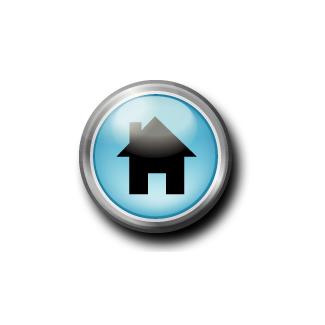 Lee County Regional Housing CommitteeNC Balance of State Continuum of CareJohnston-Lee-Harnett Community Action, Inc225 S. Steele Street, Sanford, N. C. 27330(919) 776-0746Wednesday, April 16, 2014  – 11:00 AMAgenda Welcome and Call to OrderIntroductionsProgram Review – Corey Root, Program Specialist - NCCEH      4.    Report on NC Balance of State Steering Committee Meeting – April 1, 2014 AnnouncementsShelter VisitsNext Meeting – May 21, 2014 – Sanford Housing Authority              